Sam Dugdale https://samdugdale.github.io/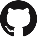 Personal Statement A Front-End-Developer with a BSc in Computing. I’ve a good working knowledge in HTML, CSS, JavaScript and am currently studying modern libraries and frameworks while developing personal projects. I have a genuine passion for usability, learning and technology as a whole. I enjoy finding solutions, learning new things and have a talent for being able to streamline processes. Employability HistoryOnline Sales Listings Creator 		British Heart Foundation October 2017 – March 2021Making suggestions and implementing them to improve our operations. One of my biggest contributions was changing how electrical items were processed and allowing listers to double the previous target from 20 to 40 per day.Processing items carefully, researching and then listing them on our eBay page online presenceAssisting in CSS styling of listing templates for the BHF eBay page.Having solid communication with other departments throughout the office to collaborate and improve processes.Testing electronic or data baring items, ensuring they are safe as well as data compliant with CPNI standards.Ensuring proper documentation and reports were completed when necessary.Sales Advisor & Team Leader 	Dixons Carphone (Currys)September 2013 – October 2016Ensuring that my KPI’s were always met and exceeded as well my departments.Specialising in TV’s and other products areas by attending courses and keeping up to date with the latest technologies.Teamwork was majorly essential, working closely together and helping each other out was what drove our fantastic sales.Maintaining my department and other areas to the store standards to ensure our customers always had the best impression.Processing business sales which involved processing large business plans and credit applications.Training other members of staff as well ensuring myself and they were always up to date with our training.Recent experience Freelance and training 	Self-employed / Coders Guild March 2021 – present 2022In this time, I’ve been further developing my skills and taking on freelance pieces. I’ve also recently taken part in a Bootcamp course to refresh my skills in front-end web development using the JAMStack method. I found this experience very valuable and got to learn modern approaches, tool and solutions to web development. Career advice and training 	Reed In Partnership January 2022 – present 2022I have an enthusiasm to develop my skills and pursue a long-term career I can progress in. Working with reed has provided me access to the tools, advice and resources I need to achieve this. EducationBA in Computer Science 			Leeds Beckett University (2012-2017)ICT Level 3 BTEC NP DMM			Lakes College 			(2010 – 2012)Additional CoursesJAMStack Bootcamp Course			The Coders Guild (2021)Responsive Web Design Certification,	FreeCodeCamp	(2021)Other Links:https://www.linkedin.com/in/sam-dugdale/ - Sam Dugdale LinkedInReferences available on request